§ 4. Розробка паспорта буропідривних робіт4.1. Загальні відомостіБуропідривні роботи мають широке розповсюдження при проведенні гірничих виробок.З метою раціонального і безпечного ведення підривних робіт для кожного вибою розроблюють паспорт буропідривних робіт. В паспорті вказуються всі необхідні дані для буріння і заряджання шпурів, підривання зарядів і забезпечення умов безпеки як в самому вибої, так і в прилеглих до нього виробках на період підривання.Паспорт буропідривних робіт (рис. 1.9) містить:схему розташування шпурів, вагу заряду в шпурах, черговість їх підривання;  таблицю  показників  (переріз  виробки,  міцність породи,Рис. 1.9. Паспорт буропідривних робіт по проведенню польового штрекутип і кількість бурових машин, тип і кількість бурових коронок, тип і витрати ВР, засоби підривання, коефіцієнт використання шпурів, переміщення по вибою за один цикл, вихід породи й таке ін.).Паспорт буро-підривних робіт розроблюється начальником дільниці і затверджується головним інженером шахти. При цьому вони керуються розрахунковими і практичними даними. Кожен розроблений паспорт піддають перевірці шляхом пробного підривання. Передбачено не менше трьох експериментальних підривань на кожен вибій. Всі експериментальні підривання оформлюються колегіально актами.Кращий з них беруть за основу і розроблюють на його основі паспорт буро-підривних робіт. Проведення вибухових робіт без паспорта заборонено.При розробці паспорта буропідривних робіт необхідно обґрунтувати: – тип вибухової речовини (ВР), що застосовують, і засобів підривання (ЗП); – витрату ВР на 1 м3 породи, яка підривається;– кількість, глибину і розташування шпурів;– величину зарядів;– спосіб з’єднання електродетонаторів.Тип ВР вибирається залежно від міцності породи, обводненості вибою і багатогазовості шахти (виробки). Характеристика і умови використання деяких промислових ВР і ЗП наведені в таблицях 1.3 і 1.4.Таблиця 1.ЗТаблиця 1.44.2. Розрахунок зарядівНеобхідну кількість ВР на 1 м3 породи, що підривають (питомі витрати) можна визначити за даними табл. 1.4, 1.5, 1.6 чи наближено за видозміненою формулою М. М. Протод'яконова:, кг/м3,                                   (1.27)де – питомі витрати ВР, кг/м3;    – коефіцієнт працездатності ВР, що дорівнює (тут Р –працездатність (см3) ВР, що використовується, 525 – працездатність      93 %-ого динаміту, що прийнятий М. М. Протод'яконовим за стандартну ВР);    – коефіцієнт міцності породи за шкалою професора М.М. Протод'яконова;    – площа вибою в проходці, м2;    – коефіцієнт, що враховує кількість відслонених площин (при одній , при двох ).Дещо уточнені формули М. М. Протод'яконова мають вигляд:– для вибоїв з однією площиною відслонення, кг/м3 ;                          (1.28)– з двома площинами, кг/м3,                       (1.28)де В – ширина виробки, м.Таблиця 1.5Таблиця 1.6Універсальнішою формулою для визначення питомої витрати ВР є формула проф. Н. М. Покровського:, кг/м3;                                    (1.29)де q1 – нормальні питомі витрати ВР, що залежать від властивостей породи, кг/м3; ;     – коефіцієнт структури породи (дані табл. 1.8);     – коефіцієнт зажиму породи, яку підривають (при двох відслонених площинах = 1,2÷1,5; при одній – .Таблиця 1.7Для вибоїв горизонтальних виробок з однією площиною відслонення П.Я. Таранов рекомендує використовувати формулу:,де  – коефіцієнт працездатності ВР;     380 – працездатність 62 %-ого динаміту;     – глибина комплекту шпурів, м.Таблиця 1.8Необхідну кількість ВР на західку (цикл) визначають за формулами:при наближених обчисленнях:, кг;                              (1.30)при уточнених обчисленнях:, кг,                          (1.31)де – загальна кількість ВР на західку, кг;    – питомі витрати ВР, кг/м3;    – площа вибою в проходці, м2;      – передбачуване просування вибою після вибуху, м;     – середня глибина шпура, м;     – коефіцієнт використання шпура (к. в. ш.); приймають при обчисленнях  рівним одиниці; фактично = 0,8 ÷ 0,9 ;     – вага зарядів відповідно врубових, допоміжних і відбійних шпурів, кг;     – кількість відповідно врубових, допоміжних і відбійних шпурів у даному вибої.Кількість ВР на один шпур (вага шпурового заряду ), зазвичай, визначають з виразу:при використанні патронованої ВР, кг;                                      (1.32)при порошкоподібній ВР, кг,                                       (1.33)де  – довжина шпура, м;    – коефіцієнт заповнення шпура, що являє собою відношення довжини заряду до загальної довжини шпура;   – довжина патрона, м;    – вага патрона, кг;   ― діаметр шпуру, м;   ― щільність заряджання, кг/м3.Формула (1.33) також може бути застосована при використанні патронованої ВР. Тоді d буде діаметром патрона, а – щільністю патронування.При перевірці зарядів на можливі їх розміщення в шпурах зазвичай використовують таку схему обчислення.1. Визначають кількість патронів ВР на шпур:, шт,                                       (1.34)де  – кількість шпурів, що беруть на всю площу вибою.2. Підраховуємо вагу шпурового заряду за умови використання цілого числа патронів у шпурі, кг,                                       (1.35)де ― прийняте ціле число патронів на шпур.3. Перевіряють вагу заряду  на можливість розміщення його в шпурі при додержанні необхідної довжини забиття:, м,                                        (1.36)де  – частина шпура, що залишається для забиття, м.Одержана довжина забиття має задовольняти вимоги ЄПБ при вибухових роботах, зокрема: в шахтах, небезпечних по газу чи пилу, вона повинна бути не менше половини довжини шпура при підриванні по вугіллю і не менше однієї третини при підриванні по породі. Якщо довжина шпурів по породі менше 0,9 м, то забиття повинно бути не менше половини довжини шпура.Необхідно мати на увазі, що для кращого ефекту підривання і раціональної витрати ВР, вагу заряду врубових шпурів рекомендують брати на 15–20 % більшою за середню вагу заряду, а допоміжних – на 10–15 % меншою. Вага зарядів відбійних шпурів повинна дорівнювати середній вазі заряду. Розміри патронів наведені в табл. 1.3.4.3. Визначення кількості шпурівДля обчислення кількості шпурів можуть бути використані такі формули:, шт.;                                           (1.37)за М. М. Протод'яконовим:N=, шт.;                                       (1.38)за Н. М. Покровським:, шт.                                     (1.39)Формула Укр НДІ ОМШСа:,                                            (1.40)де  – кількість ВР, що припадає на 1 м довжини шпура ( = 0,35÷0,8 кг/м);    – діаметр патрона ВР, м;    – густина патронування, кг/м3. Решта позначень ті ж самі.Найчастіше використовують формулу (1.40), а при наближених обчисленнях – формулу (1.38).4.4. Визначення глибини шпурівЕфект підривних робіт багато в чому залежить від прийнятої глибини шпурів. Домовимося називати довжиною шпура  відстань по його осі від устя до забою шпура.Глибиною шпура  називають проекцію довжини шпура на вісь виробки:, м,                                       (1.41)де  – кут нахилу шпура до площини вибою.Відношення довжини заходки  до глибини шпура називають коефіцієнтом використання шпура (к. в. ш.),                                            (1.42)де  – к. в. ш., який дорівнює 0,8–0,9.Глибина шпурів найчастіше буває 2–2,5 м. Її установлюють  залежно від перерізу виробки, міцності порід, необхідних темпів посування виробки і часу виконання повного циклу роботи.Залежно від заданої швидкості проведення середня глибина шпурів у комплекті може бути визначена за формулою:, м,                                   (1.43)де С – необхідна швидкість проведення виробки, м/міс;     – кількість робочих днів у місяці (зазвичай 26);    п – добова кількість циклів, яку беруть з таких міркувань, щоб одержати допустиму глибину шпурів (зазвичай 2–2,5 м).Залежно від прийнятої тривалості циклу глибину шпурів знаходять за формулами:– при однорідному вибої, м;                       (1.44)– при змішаному вибої (вугілля і порода), м,  (1.45)де Тц – прийнята тривалість прохідницького циклу, год; [приймають з тих же міркувань, що і п в формулі (1.43)];     Т – тривалість зміни, год.,     – кількість робітників зайнятих відповідно на бурінні, навантажуванні і кріпленні,    – норми виробки відповідно з буріння, навантаження і кріплення;     – відстань між кріпильними рамами, м;    – коефіцієнт перевиконання норм виробки;     – кількість західок на цикл (по породі одна, а по вугіллю може бути дві);    – кількість шпурів відповідно по вугільному і по породному вибоям;    – площі вугільного і породного вибоїв, м2;    – к.в.ш. в вугільному і породному вибоях, м2;    – кількість робітників, зайнятих на бурінні по вугіллю і по породі;    – кількість робітників, зайнятих, відповідно на навантаженні вугілля і породи;    – норми виробки при бурінні відповідно по вугіллю і породі;   – норми виробки при навантаженні відповідно вугілля і породи;    – загальний час, необхідний для заряджання, підривання і провітрювання вибою, год.:,                                         (1.46)де  – час, необхідний на заряджання одного шпура (0,05–0,1 год);      – кількість працівників, зайнятих на заряджанні шпурів (ті, що мають єдину книжку підривника);     – час, необхідний для провітрювання вибою після підривання шпурів (за ПБ не більше 0,5 год.).Формули (1.44) і (1.45) представлені в такому вигляді, коли основні робочі процеси (буріння, навантаження гірської маси і кріплення) ведуть послідовно. Якщо ж кріплення повністю суміщають з іншими робочими процесами, то останній доданок в знаменнику  виключають, тобто прирівнюють до нуля. При частковому суміщенні будь-якого з процесів необхідно вводити у відповідний доданок знаменника поправочний коефіцієнт , що являє собою відношення несуміщеної частини часу до тривалості виконання даного процесу.Формулу (1.45), зазвичай, використовують для визначення глибини шпурів по вугіллю. Глибину ж шпурів по породі установлюють з виразу:, м,                                   (1.47)де  – прийнята глибина шпурів по вугіллю, м.При незалежній організації робіт в змішаних вибоях глибину шпурів можна визначити за формулою (1.44).4.5. Розташування шпурівПри виборі схеми розташування шпурів необхідно притримуватися таких основних положень:1. У вибоях з однією площиною відслонення повинні передбачатися врубові, допоміжні і відбійні (оконтурюючі) шпури, а у вибоях з двома площинами відслонення – тільки допоміжні і відбійні.2. Кут нахилу шпурів необхідно вибирати залежно від структури породи. При цьому в пластових породах шпурам надавати напрям вхрест напластуванню, а в монолітних – під кутом до площини вибою. Причому врубові шпури розташовуються під кутом 60–75°, допоміжні – 8090° і відбійні –8587°, маючи напрям в зовнішню сторону виробки.3. Вруб необхідно розташовувати по найбільш слабкому пласту породи, тому він може бути центральним, боковим, верхнім і нижнім. У змішаному вибої (вугілля і порода) спочатку виймають вугілля, створюючи додаткову площину відслонення.4. При однорідній структурі порід найчастіше використовують центральний вруб, що за своєю формою може бути клиноподібним, пірамідальним, воронкоподібним та бочкоподібним. У горизонтальних і похилих виробках завдяки зручносі буріння, відсутності значного затиску вибою підірваною породою, надають перевагу вертикальному клиноподібному врубу (див. рис. 1.9).У стволах круглої форми, як правило, застосовують центральні воронкоподібні вруби.5. Глибина всіх шпурів комплекту повинна бути однаковою, за виключенням врубових, які бурять на 10–15 см довшими за решту. При цьому забиття всіх шпурів не повинні виходити за межі контуру перерізу виробки.6. У вибоях горизонтальних і похилих виробок устя шпурів розташовують паралельними рядами чи в шаховому порядку, а в стволах круглої форми – по концентричних колах.При цьому діаметр кіл розташування шпурів і кількість шпурів на кожному колі установлюють за даними табл. 1.9.В горизонтальних і похилих виробках, де застосовують клиновий вруб, співвідношення між кількістю врубових, допоміжних і відбійних шпурів приблизно приймають таким, що дорівнює 1:0,5:2 чи 1:0,5:1,5, а відстань між шпурами в ряду 0,35–0,5 м. Відстань між вертикаль-ними рядами шпурів, зазвичай, дорівнює 0,34–0,4 ширини виробки.Таблиця 1.9В кожному конкретному випадку місце закладання шпурів обчислюють залежно від довжини і кута нахилу шпурів. Так, при вертикальному клиновому врубі відстань від устя відбійних шпурів до стінки виробки (рис. 1.10) визначають з формули:, м,                                     (1.48)де , а – прийняті довжина і кут нахилу шпурів.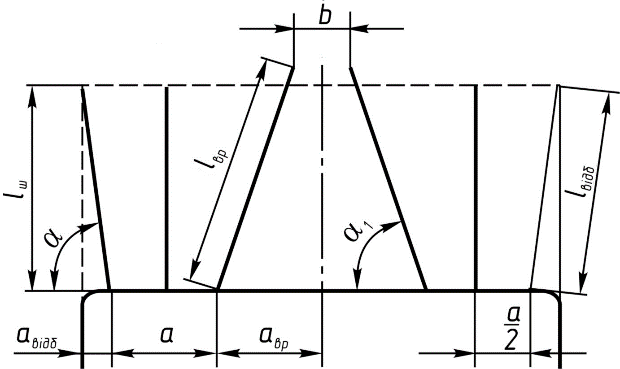 Рис. 1.10. Схема для розрахунку місця закладення шпурів при вертикальному клиновому врубіАналогічно відстань між устям врубових шпурів і віссю виробки, м,                                 (1.49)де b – відстань між вибоями врубових шпурів (0,1–0,4 м у породному вибої і 0,4–0,6 м у вугільному вибої).7. Прийняте розташування шпурів повинно забезпечувати рівномірне розміщення зарядів ВР по всьому об'єму західки і створити сприятливі умови для досягнення високого к.в.ш. При цьому необхідно мати на увазі, що в шахтах, небезпечних по газу чи пилу, відстань від центра заряду до відслоненої площини повинна бути не менше 0,5 м. Мінімальна відстань між шпуровими зарядами (при короткоуповільненому підриванні) приймається: у вугільному масиві 0,6 м; у породному – 0,3 і 0,45 м (відповідно для міцних і слабких порід). При цих відстанях уникають деформації шпурів і переущільнення в них зарядів, а відповідно, і вигоряння ВР.Приклад 1.9. Польовий штрек повинен проводитися по піщаних сланцях () з застосуванням буропідривних робіт; намічається кількість циклів за добу – два; виробка одноколійна з металевим арковим кріпленням; відстань між кріпильними рамами 0,75 м; відкатку здійснюють акумуляторними електровозами 8. АРП-900; шахта по газу відноситься до III категорії. Необхідно розробити паспорт буропідривних робіт для даної виробки.Розв'язування1. Підбираємо необхідний типовий переріз виробки. Для цього за формулою (1.12) визначаємо ширину польового штреку на рівні поїзда при ширині електровоза 1,344 м:, м.Одержаному значенню відповідає типова виробка площею по-перечного перерізу в проході 7,5 м2 при висоті 2,9 м і ширині 3,28 м.2. Вибираємо засоби буріння і тип ВР. Відповідно до міцності породи для буріння шпурів приймаємо колонкові електросвердла ЕБК-2м, що встановлені на маніпуляторах навантажувальної машини МПУ-1 (ЕПМ-2). В якості ВР (враховуючи категорію шахти) беремо амоніт ПЖВ-20, а ЗП-ЕДКЗ.3. Визначаємо витрати ВР на 1 м3 породи, що підривається, використовуючи формулу (1.27):кг/м3.4. Визначаємо кількість шпурів за формулою (1.40):.5. Знаходимо глибину шпурів за тривалістю циклу. В зв’язку з цим приймаємо: тривалість циклу Тц = 12 год. (так як за добу за умовами прикладу передбачено два цикли); кількість електросвердел, що працюють одночасно, ; ланка працівників, які обслуговують завантажувальну машину, людини; кількість кріпильників людини; змінні норми виробки: по бурінню м, по навантаженню породи м3, по кріпленню  рами; час, необхідний для заряджання, підривання шпурів і провітрювання вибою:год.Підставивши ці дані в формулу (1.44) і виконавши обчислення, одержимо середню глибину комплекту шпурів:м.При куті нахилу врубових шпурів  довжина їх (з врахуванням збільшення на ) становитиме:м.Довжина відбійних шпурів при  = 85° становитиме:м.Довжина допоміжних шпурів при перпендикулярному їх розташуванні до площини вибою буде дорівнювати середній глибині комплекту шпурів, тобто:м.6. Вибираємо схему розташування шпурів.Враховуючи, що вибій має одну поверхню відслонення, намічаємо закладення врубових, допоміжних і відбійних шпурів. Вруб приймаємо вертикальний клиноподібний, тобто такий, що отримав найбільше розповсюдження. Загальну кількість шпурів розподіляємо у співвідношенні:.Звідси кількість шпурів становитиме:– врубовихшт.;– допоміжнихшт.;– відбійнихшт.Приймаємо шість врубових, чотири допоміжних і дев'ять відбійних. Відстань від стінки виробки до устя відбійних шпурів, згідно з формулою (1.48), дорівнюватиме:м.Відстань від устя врубових шпурів до осі виробки при відстані між кінцями шпурів b = 0,1 м визначаємо за формулою (1.49):м.Допоміжні шпури розташовуємо в проміжку між врубовими і відбійними шпурами, але з таким розрахунком, щоб при черговому підриванні зарядів відстань між їх центрами і відслоненою площиною була не менше 0,5 м.7. Обчислюємо величину зарядів:а) кількість ВР на західкукг;б) середня вага заряду на шпуркг;в) приблизна вага зарядів:– врубових шпурівкг;– допоміжних шпурівкг;– відбійних шпурівкг;г) кількість патронів ВР:– у врубових шпурах (при масі патрона qп = 0,3 кг);– у допоміжних;– у відбійних.З умови цілого числа ряду патронів приймаємо їх кількість у врубових шпурах , у допоміжних  і у відбійних . Фактичні витрати ВР на західку (цикл) становитимуть: кг.З врахуванням витрат ВР на канавку (0,6 кг) витрати ВР на цикл становитимуть:кг.Перевіримо довжину забійки шпурів:– врубових (при довжині патрона м)м;– допоміжнихм;– відбійнихм.В усіх шпурах довжина забійки становить не менше 1/3 довжини шпурів, а отже, задовольняє вимоги ЄПБ при підривник роботах. 8. Обчислюємо показники буропідривних робіт:– посування вибою за цикл 2,37 · 0,85 = 2 м;– вихід породи із однієї західки (в масиві) 7,5 · 2 = 15 м3;– витрати ВР на 1 м довжини виробки 35,4 : 2 = 17,7 кг;– витрати електродетонаторів на 1 м довжини штреку з врахуванням шпура в канавці 20 : 2 =10 шт;– кількість шпурометрів на одну західку;– те ж на 1 м довжини виробки 46,8 : 2 = 23,4 м.ПоказникиОдиниця вимірюванняКількістьКатегорія шахт   ––Переріз виробки        м2Категорія міцності за шкалоюпроф. Протод’яконова–––Бурові механізми–шт–2,0Коронки, різці ммшт43,0Кількість шпурів на цикл–шт–19,0Кількість шпурометрів за цикл               м–46,8Кількість шпурометрів на 1 м проведення        м–2,35КВШ                  ––––Тип ВР ПЖВ-20––Витрати ВР   кгТип електродетонаторів ЕД КЗ––Витрати електродетонаторівкгТип підривної машини ВМК-3/50––Посування вибою за підриванням2,0Вихід вугілля за цикл––Вихід породи за циклм315,0ПоказникиТип ВРТип ВРТип ВРПоказникиПЖВ-20АП-5ЖВ62 %-вий динаміт, що важко замерзаєПрацездатність, см3Бризантність, ммГустина, г/см3Розміри патронів, мм:         довжина         діаметрВага патронів, гОбласть застосування265-29013-151-1,5180-25036200; 300По вугіллю і по породі в шахтах всіх категорій по газу і пилу320-33014-161-1,15180-25036200; 300По породі в шахтах     І і II категорій по газу380-42015-201,4-1,45За розрахунками32-45250; 500В шахтах, безпечнихпо газу і пилуПоказникиЕД-8с:ЕД-8-56сЕД-8П-59;ЕД-9-60;ЕД-8-ПМЕДКЗ-25(ЕДКЗ-1, 2, 3, 4, 5, 6);ЕДКЗ-15В(ЕД-ЗН)ЕДКЗ-25ПВ(ЕДКЗ-ПМ-25); ЕДКЗ-15ПВ (ЕДКЗ-ПМ-15)ЕДЗД-7,8,9,10,11,12,13,14,15Опір, ОмВідповідно1,6-3,6 і 2-4,22-4,22-4,22-4,22-4,2Безвідмовний, запальний струм, А1,01,01,01,01,0Безпечнийнезапальний струм, А0,180,180,180,180,18ДіяМиттєваМиттєваКоротко-уповільненаКоротко-уповільненаУповільненаІнтервалуповільнення––Відповідно25 і 15 мс Відповідно25 і 15 мсВід 0,25 до 2с Кількість серій уповільнення––Відповідно 6 (25 ,50, 75, 100, 150, 250 мс) і 30Відповідно 4 і 8 мсВсього 9 із уповільненням 0,5, 0,75, 1, 1,5, 2,4, 6,8 і 10 сЗапобіжні властивості відносно запалення метануНезапобіжніЗапобіжні Незапобіжні ЗапобіжніНезапобіжніОбластьзастосуванняВ шахтахвсіхкатегорійВ шахтахвсіхкатегорійВ шахтах всіх категорій (сумарна пауза спрацювання в шахтах, небезпечних по газу чи пилу 0,13 с, а при підриванні тільки по породі 0,195 с)В шахтахвсіхкатегорійВ шахтах, безпечнихпо газу і пилуПлоща вибою(в проходці), м2Коефіцієнтміцності порід за шкалою Протод'яконоваПитомі витрати ВР, кг/м3Питомі витрати ВР, кг/м3Питомі витрати ВР, кг/м3Площа вибою(в проходці), м2Коефіцієнтміцності порід за шкалою Протод'яконовамалої потужності(бризантність10-12мм)середньої потужності (бризантність13-15 мм)підвищеноїпотужності(бризантність15-17 мм)Площа вибою(в проходці), м2Коефіцієнтміцності порід за шкалою Протод'яконовамалої потужності(бризантність10-12мм)середньої потужності (бризантність13-15 мм)підвищеноїпотужності(бризантність15-17 мм)Площа вибою(в проходці), м2Коефіцієнтміцності порід за шкалою Протод'яконовамалої потужності(бризантність10-12мм)середньої потужності (бризантність13-15 мм)підвищеноїпотужності(бризантність15-17 мм)Площа вибою(в проходці), м2Коефіцієнтміцності порід за шкалою Протод'яконовамалої потужності(бризантність10-12мм)середньої потужності (бризантність13-15 мм)підвищеноїпотужності(бризантність15-17 мм)Площа вибою(в проходці), м2Коефіцієнтміцності порід за шкалою Протод'яконовамалої потужності(бризантність10-12мм)середньої потужності (бризантність13-15 мм)підвищеноїпотужності(бризантність15-17 мм)Площа вибою(в проходці), м2Коефіцієнтміцності порід за шкалою Протод'яконовамалої потужності(бризантність10-12мм)середньої потужності (бризантність13-15 мм)підвищеноїпотужності(бризантність15-17 мм)1,4-2,812-158-105-73-42-1,55,5-6,35,0-5,73,1-3,81,9-2,21,6-1,74,9-5,64,5-5,02,8-3,41,7-1,91,4-1,53,5-4,03,2-3,62,0-2,41,2-1,41,0-1,13-4,812-158-105-73-42-1,55-5,74,4-4,7—1,6-1,91,4-1,64,5-5,03,9-4,22,4-2,71,5-1,81,2-1,43,2-3,62,8-3,01,7-1,91,1-1,30,9-1,05,0-6,812-158-105-73-42-1,54,7-5,24,0-4,42,7-3,21,6-1,91,3-1,44,2-4,63,5-4,02,4-2,81,5-1,71,1-1,33,0-3,32,5-2,81,7-2,01,0-1,20,8-0,97,0-9,812-158-105-73-42-1,54,5-5,03,6-4,12,5-2,81,6-1,71,1-1,33,9-4,53,2-3,72,1-2,21,4-1,61,0-1,12,8-3,22,3-2,61,5-1,61,0-1,10,7-0,810-1212-158-105-73-42-1,54,1-4,83,5-3,82,2-2,81,4-1,60,9-1,13,7-4,23,1-3,41,9-2,51,2-1,40,8-1,02,6-3,02,2-2.41,4-1,80,9-1,00,6-0,713-1612-158-105-73-42-1,54,0-4,53,3-3,52,0-2,41,3-1,40,9-1,13,5-3,92,9-3,11,8-2,11,1-1,20,8-1,02,5-2,82,1-2,21,3-1,50,8-0,90,6-0,7Потужність ВРПитомі витрати ВР при проведенні ПР у змішаних вибоях, кг/м3Питомі витрати ВР при проведенні ПР у змішаних вибоях, кг/м3Питомі витрати ВР при проведенні ПР у змішаних вибоях, кг/м3Потужність ВРПороди, що підриваютьсяПороди, що підриваютьсяПороди, що підриваютьсяПотужність ВРглинисті сланціпіщані сланціпісковикиМала (бризантність 10-12 мм)Середня (бризантність 13-15 мм)Підвищена (бризантність 15-17 мм)0,65-0,950,60-0,900,55-0,850,70-0,900,65-0,950,60-0,900,75-1,100,70-1,000,65-0,95Характеристика вугілля, яке підриваєтьсяПитома витрата ВР в лавах при підриванні по вугіллю, кг/м3Питома витрата ВР в лавах при підриванні по вугіллю, кг/м3Питома витрата ВР в лавах при підриванні по вугіллю, кг/м3Характеристика вугілля, яке підриваєтьсяпри вибої з машиннимврубомпри вибої безмашинного врубуАнтрацит міцнийАнтрацит середньої міцностіАнтрацит слабкий і вугілля міцнеВугілля середньої міцностіСлабке кам'яне вугілля і міцне буре вугілля0,28-0,380,25-0,350,22-0,320,20-0,300,18-0,280,50-0,700,45-0,650,40-0,600,35-0,550,30-0,50Характеристика породиЗначення FВ'язкі, пружні, пористіДислоковані з неправильним заляганням і невеликою тріщинуватістюЗі сланцевим заляганням і міцністю, що змінюється; з напластуванням, перпендикулярним напрямку шпураМасивно крихкі породиДрібношаруваті, однак щільні породи (витоку газів нема)2,01,41,31,10,8Діаметр патрона ВР, ммКількістьконцентричних кіл у вибої стволаВідношення діаметра кіл відповідно врубових, допоміжних і відбійних шпурів до діаметра ствола в проходціВідношення кількості шпурів по колах32340,45; 0,75; 0,950,35; 0,60; 0,80; 0,951:2:31:2:3:44530,30; 0,60; 0,901:3:6